ELŐTERJESZTÉSTiszavasvári Város Önkormányzata Képviselő-testületének2018. január 25-én tartandó rendes üléséreAz előterjesztés tárgya:	A Tiszavasvári Sportegyesület által a Magyar Labdarúgó Szövetségtől elnyert TAO támogatás önrészének biztosításáról Melléklet: 			1 dbAz előterjesztés előadója:          Dr. Fülöp Erik polgármester Az előterjesztés témafelelőse:   Erdei Koletta köztisztviselő Az előterjesztés ügyiratszáma:  183/2018.Az előterjesztést véleményező bizottságok a hatáskör megjelölésével:Az ülésre meghívni javasolt szervek, személyek:Egyéb megjegyzés: Tiszavasvári, 2018. január 19.                                                 Erdei Kolett                                                                                                  témafelelősTiszavasvári Város Polgármesterétől4440 Tiszavasvári, Városháza tér 4. sz.Tel.: 42/520-500 Fax.: 42/275–000 e–mail: tvonkph@tiszavasvari.huTémafelelős: Erdei KolettELŐTERJESZTÉS- a Képviselő-testülethez - A Tiszavasvári Sportegyesület által a Magyar Labdarúgó Szövetségtől elnyert TAO támogatás önrészének biztosításáról Tisztelt Képviselő-testület!A Tiszavasvári Sportegyesület 2017. április 30-án benyújtotta Sportfejlesztési Programját a Magyar Labdarúgó Szövetség felé a 2017/18-as időszakra. A benyújtott programról az MLSZ meghozta határozatát, mely ki/JH01-17338/2017/MLSZ iktatószámú határozat a határozat-tervezet 1. számú mellékletét képezi.A be/SFP-17338/2017/MLSZ Sportfejlesztési Program megvalósításhoz az önkormányzat a 95/2017.(IV.27.) Kt. számú határozatában döntött a TSE Magyar Labdarúgó Szövetséghez benyújtandó nyertes TAO pályázat önerejének biztosításáról, 6.805.885 Ft erejéig. A határozat-tervezet 1. számú mellékletét képező határozatban, a Sportfejlesztési Program megvalósításához szükséges önrészt 5. 278.485 Ft összeg erejéig hagyta jóvá az MLSZ, mivel a TSE által benyújtott Sportfejlesztési Program előfinanszírozott ingatlan beruházás, felújítás jogcímmel kapcsolatban az egyéb ingatlan épület felújítása megnevezésű projektelem megvalósítását az MLSZ hatósági jogkörében eljárva nem támogatja. Így a fenti jogcím alá betervezett költséget 2.903.144 Ft támogatási összeggel 7.221.317 összegre csökkentették.Mindezek figyelembevételével a Tiszavasvári Sportegyesület által a Magyar Labdarúgó Szövetségtől elnyert TAO támogatás önkormányzati önrészének biztosítására nem 6.805.885 Ft erejéig kell vállalnunk kötelezettséget, hanem az MLSZ által jóváhagyott 5.278.485 Ft összeg erejéig. Jogszabályi háttér:Magyarország helyi önkormányzatairól szóló 2011. évi CLXXXIX. törvény 13. § (1) bekezdése alapján a helyi közügyek, valamint a helyben biztosítható közfeladatok körében ellátandó helyi önkormányzati feladatok különösen:15.sport, ifjúsági ügyek;A sportról szóló 2004. évi I. törvény 55. § (1)-(2) bekezdései alapján a helyi önkormányzatok sporttal kapcsolatos feladatai: a  települési önkormányzat - figyelemmel a sport hosszú távú fejlesztési koncepciójára -: meghatározza a helyi sportfejlesztési koncepciót, és gondoskodik annak megvalósításáról, együttműködik a helyi sportszervezetekkel, sportszövetségekkel, fenntartja és működteti a tulajdonát képező sportlétesítményeket, megteremti az önkormányzati iskolai testnevelés és sporttevékenység gyakorlásának feltételeit, továbbá biztosítja az önkormányzati iskolai sportkörök működéséhez, vagy az ezek feladatait ellátó diáksport-egyesületek feladatainak zavartalan ellátásához szükséges feltételeket.Tiszavasvári Város Önkormányzata Képviselő-testülete 32/2004. (XII. 01.) rendelete a sportról 10. § (2) bekezdés c) pontja szerint a gyermek- és ifjúsági sportot, az utánpótlás-nevelési tevékenységet segíti, valamint vállalja az önkormányzat: a településen működő sportszervezetekben az amatőr versenyző utánpótlás nevelésének támogatását.A rendelet 14. § (3) bekezdése alapján az önkormányzat a sportcélú támogatások összegéről az éves költségvetési rendeletében dönt. E döntés szerint legalább az éves költségvetés működési kiadásainak 1,2%-át sportcélú támogatásra kell fordítani. A támogatás forrásai a sporttörvény alapján az állam által biztosított normatív támogatás, valamint az önkormányzat saját bevételei.A sportcélú támogatások elosztását a Képviselő-testület végzi.Fentiek miatt kérem a Képviselő-testületet, hogy az előterjesztést megtárgyalni és a határozat-tervezetet elfogadni szíveskedjen.Tiszavasvári, 2018. január 19.Dr. Fülöp Erik polgármesterHATÁROZAT-TERVEZETTISZAVASVÁRI VÁROS ÖNKORMÁNYZATAKÉPVISELŐ-TESTÜLETE…./2018. (I.25.) Kt. számúA Tiszavasvári Sportegyesület által a Magyar Labdarúgó Szövetségtől elnyert TAO támogatás önrészének biztosításáról Tiszavasvári Város Önkormányzata Képviselő-testülete a Magyarország helyi önkormányzatairól szóló 2011. évi CLXXXIX. törvény 107.§-ban foglalt hatáskörében eljárva az alábbi határozatot hozza:1. Kötelezettséget vállal a Tiszavasvári Sportegyesület Magyar Labdarugó Szövetséghez benyújtott nyertes TAO pályázat önerejének biztosítására, 5.278.485 Ft erejéig.2. Felkéri a Jegyzőt, hogy a szükséges fedezet biztosítására tegyen javaslatot a 2018. évi költségvetési rendelet elfogadásakor.Határidő: 1. pont: azonnal 	Felelős: Dr. Fülöp Erik polgármester                  2. pont: 2018.február 15.	  Badics Ildikó jegyző…./2018.(I.25). Kt. számú határozat 1. számú melléklete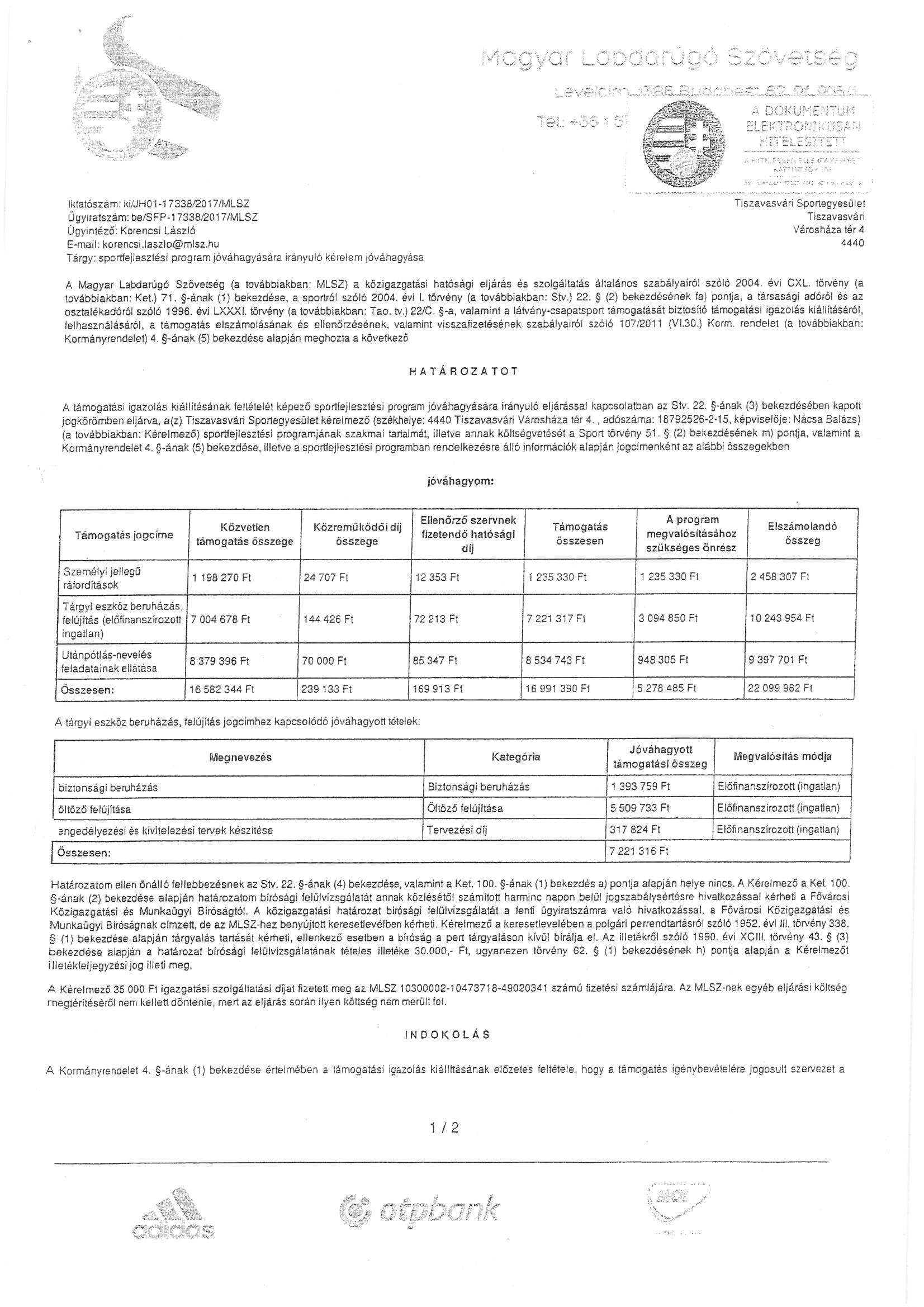 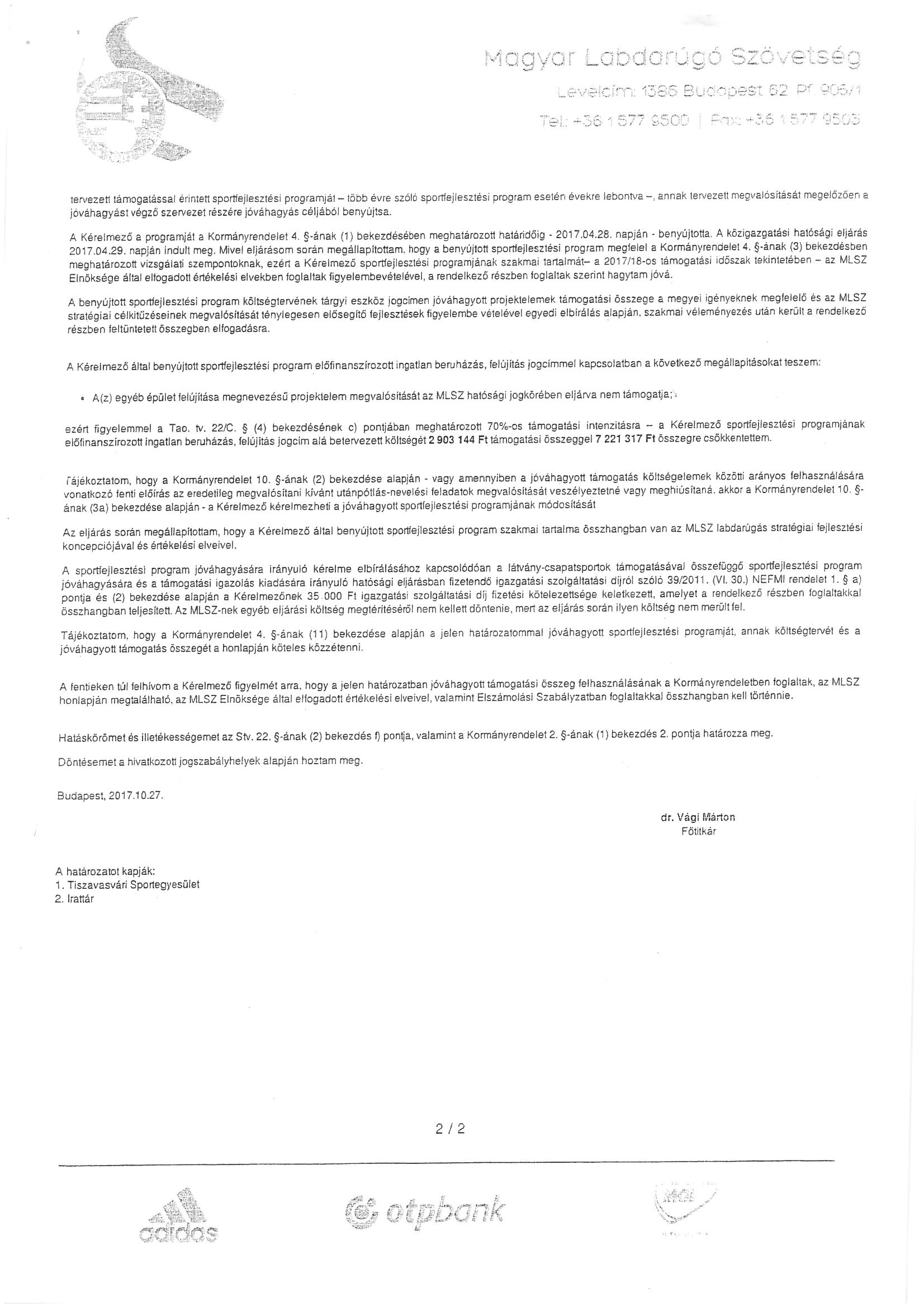 BizottságHatáskörPénzügyi és Ügyrendi BizottságSZMSZ 3. melléklet 2.1.49. pontjaNácsa Balázs Tiszavasvári Sportegyesület elnökenacsa.balazs@tiszater.hu